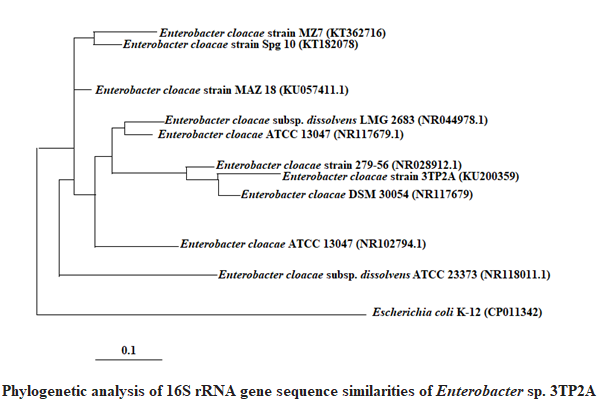 Supplementary 1. Phylogenetic analysis of 16S rRNA gene sequence similarities of Enterobacter sp. 3TP2A based on the BLAST result using the neighbor-joining method. Scale bar represents 0.1 substitutions per nucleotide position. The organisms and GeneBank accession numbers of analyzed sequences are given in parenthesis.Supplementary 2. Some properties of β-galactosidases from bacterial sources. 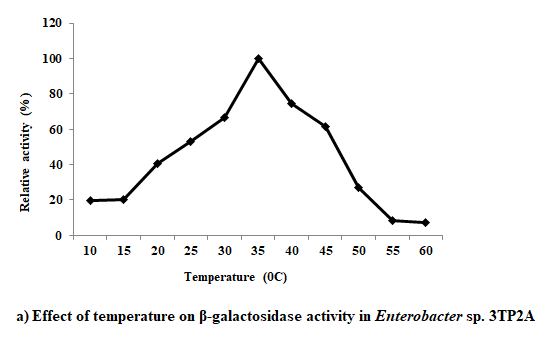 Supplementary 3a. Effect of temperature on β-galactosidase activity in Enterobacter sp. 3TP2A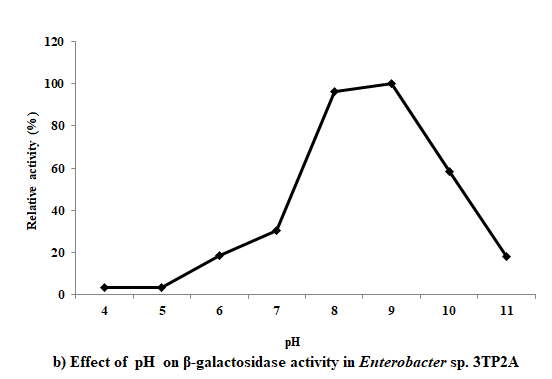 Supplementary 3b. Effect of pH on β-galactosidase activity in Enterobacter sp. 3TP2A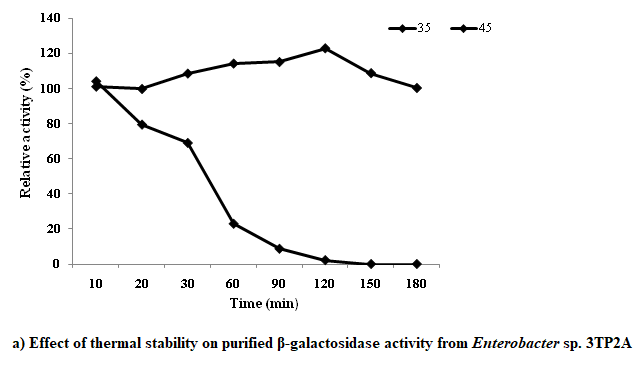 Supplementary 4a. Effect of thermal stability on purified β-galactosidase activity from Enterobacter sp. 3TP2A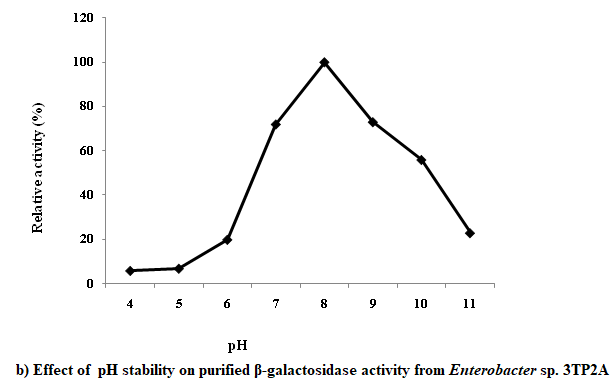 Supplementary 4b. Effect of pH stability on purified β-galactosidase activity from Enterobacter sp. 3TP2ASupplementary 5. Effect of metal ions on the activity of purified β-galactosidase from E. cloacaeND: Not determinedSupplementary 6. Effect of inhibitors on the activity of purified β-galactosidase BacteriaEnzyme temperatureEnzyme      pHM.W kDaReferenceEnterobacter sp. 3TP2A 35 oC8.0-9.060The present studyBifidobacterium infantis HL9637 oC-113Hung et al. 38Enterobacter agglomerans B137-40 oC7.5-8.0homodimer 248Lu et al. 16Enterobacter cloacae B535 °C 6.5-10.5 homotetramer 442 Lu et al. 19Streptococcus mitis30-40 oC6-6.5268Campuzano et al. 20Bacillus sp. BPTK455 oC7.065Natarajan et al. 14Bacillus subtilis35 oC8.0120El-kader et al. 22Lactobacillus sp.37 oC7.2116Sumathy et al. 23Escherichia coli	35 oC7.0-Khedr et al. 35Enterobacter cloacae SJ 650 oC9.0340Ghatak 37Chemicals Percent activity retained (%)Percent activity retained (%)Percent activity retained (%)Percent activity retained (%)Percent activity retained (%)Chemicals 1 mM2mM5 mM10 mM20 mMCa2+94±2.395±1.5100±1.5105±1.084±2.1Cu2+4.1±0.10000Mg2+117±1.5125±2.3120±0.3120±1.5147±2.3Zn2+68±1.873±0.192±2.9103±2.7NDEDTA32±0.929±0.427±2.425±0.324±0.8Chemicals       Percent activity retained (%)       Percent activity retained (%)       Percent activity retained (%)       Percent activity retained (%) Chemicals 1mM 2mM 4mM 8mM N-ethylmaleimide 0      0      0      0 DTT 100±1.5 102±2.1  97±0.3 108±1.9 β-Mercaptoethanol 102±1.2 99±1.4    ND 114±1.5 Iodoacetamide99±3.02 87±4.3   94±1.4  93±1.7 0.2 mM 0.4 mM 1 mM 2 mM PCMB 13.7±0.4 13.9±0.5 13.08±0.8 13.3±0.2 